A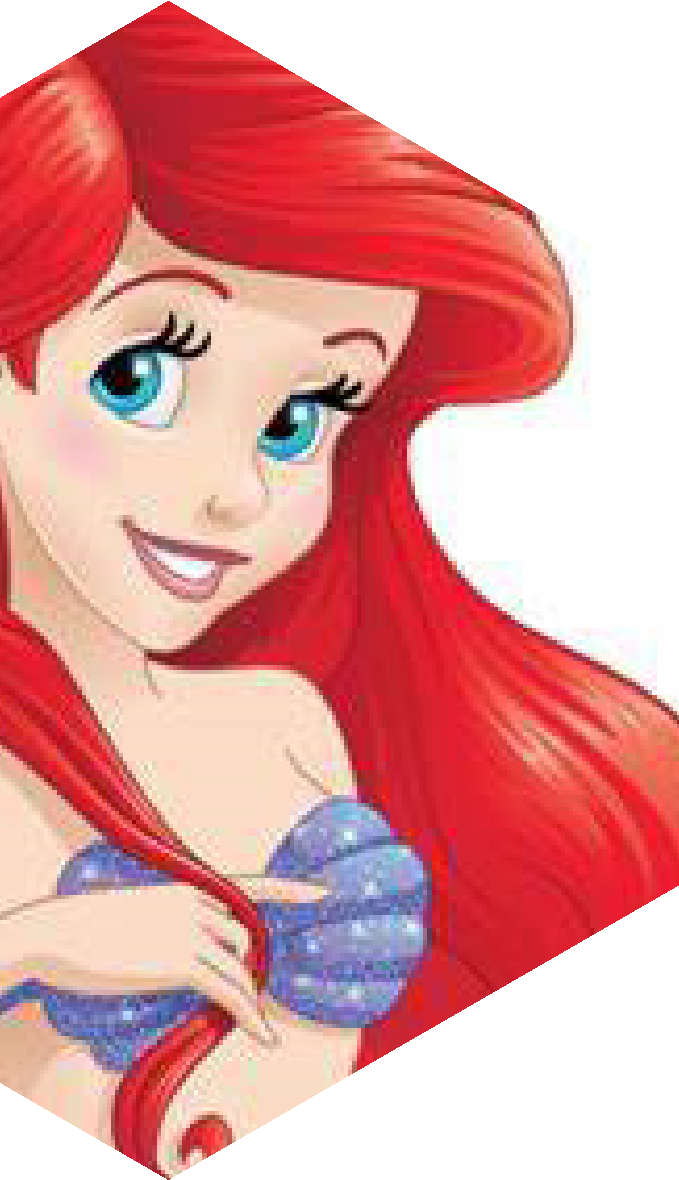 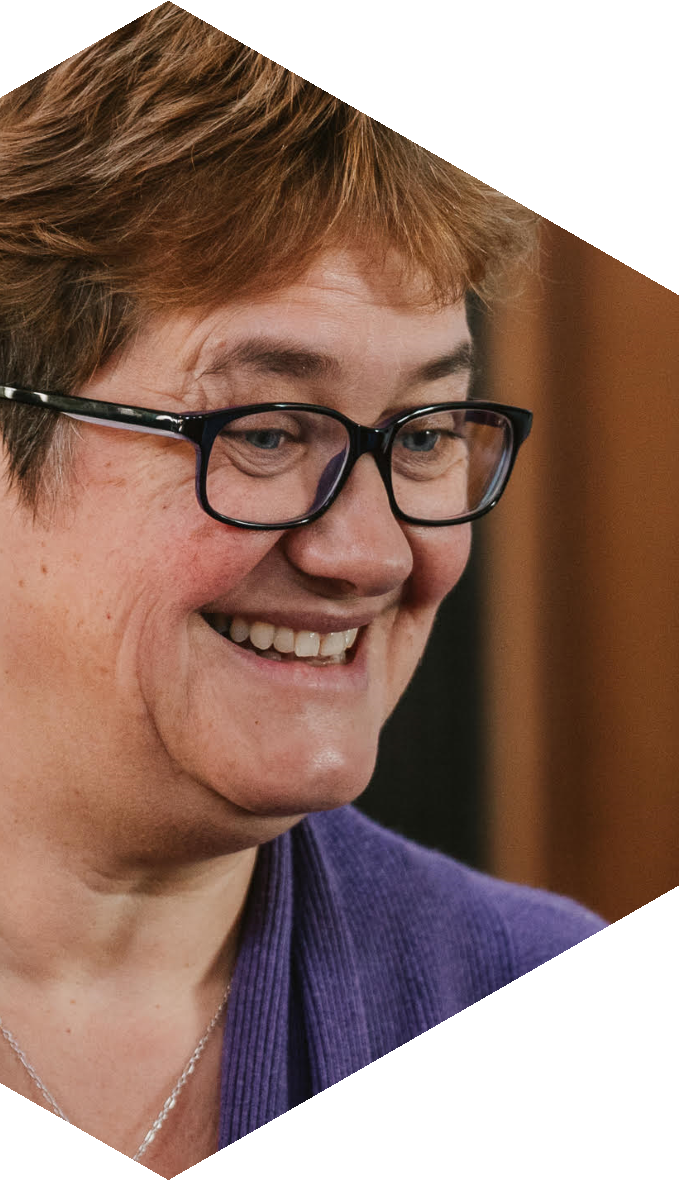 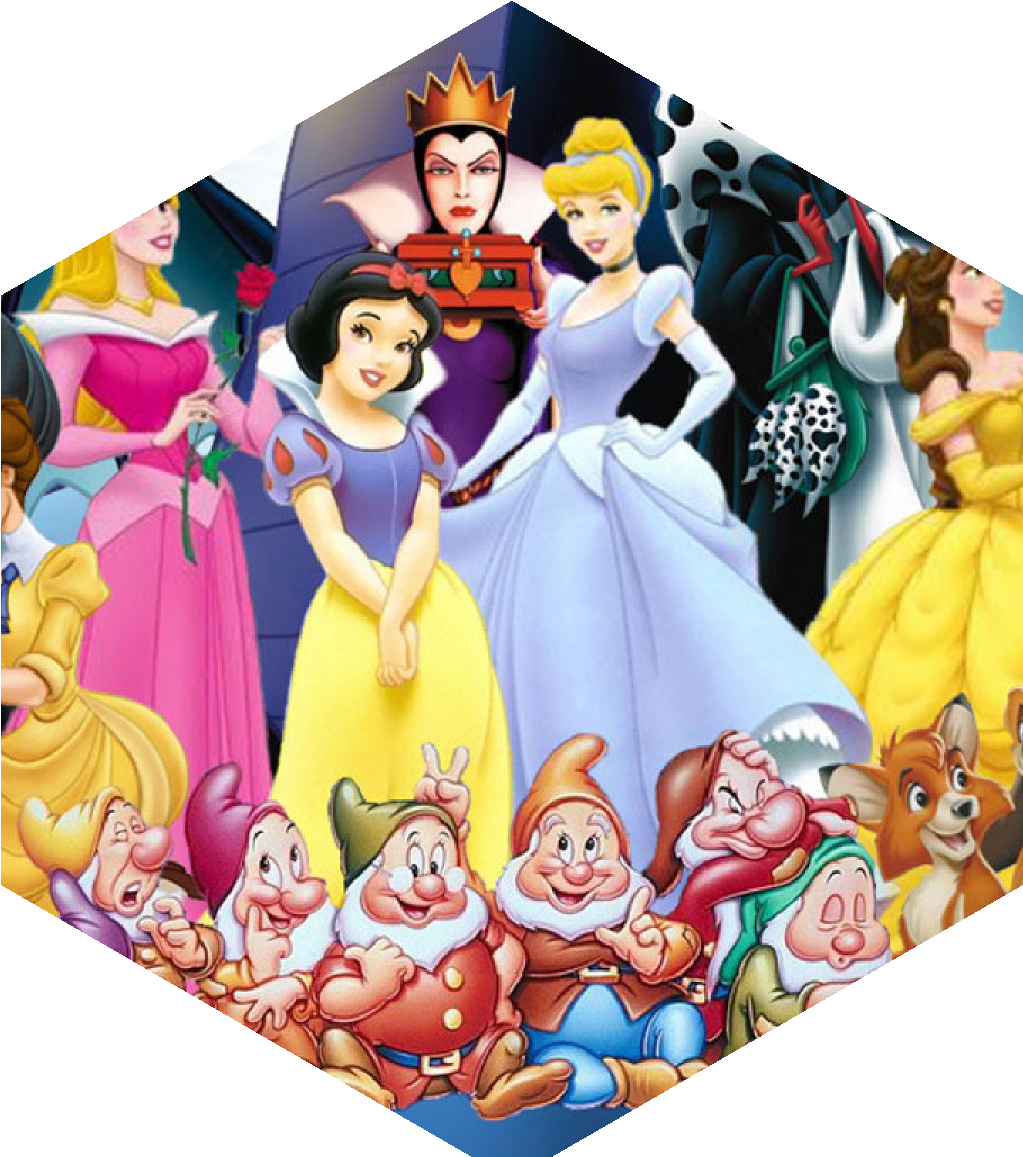 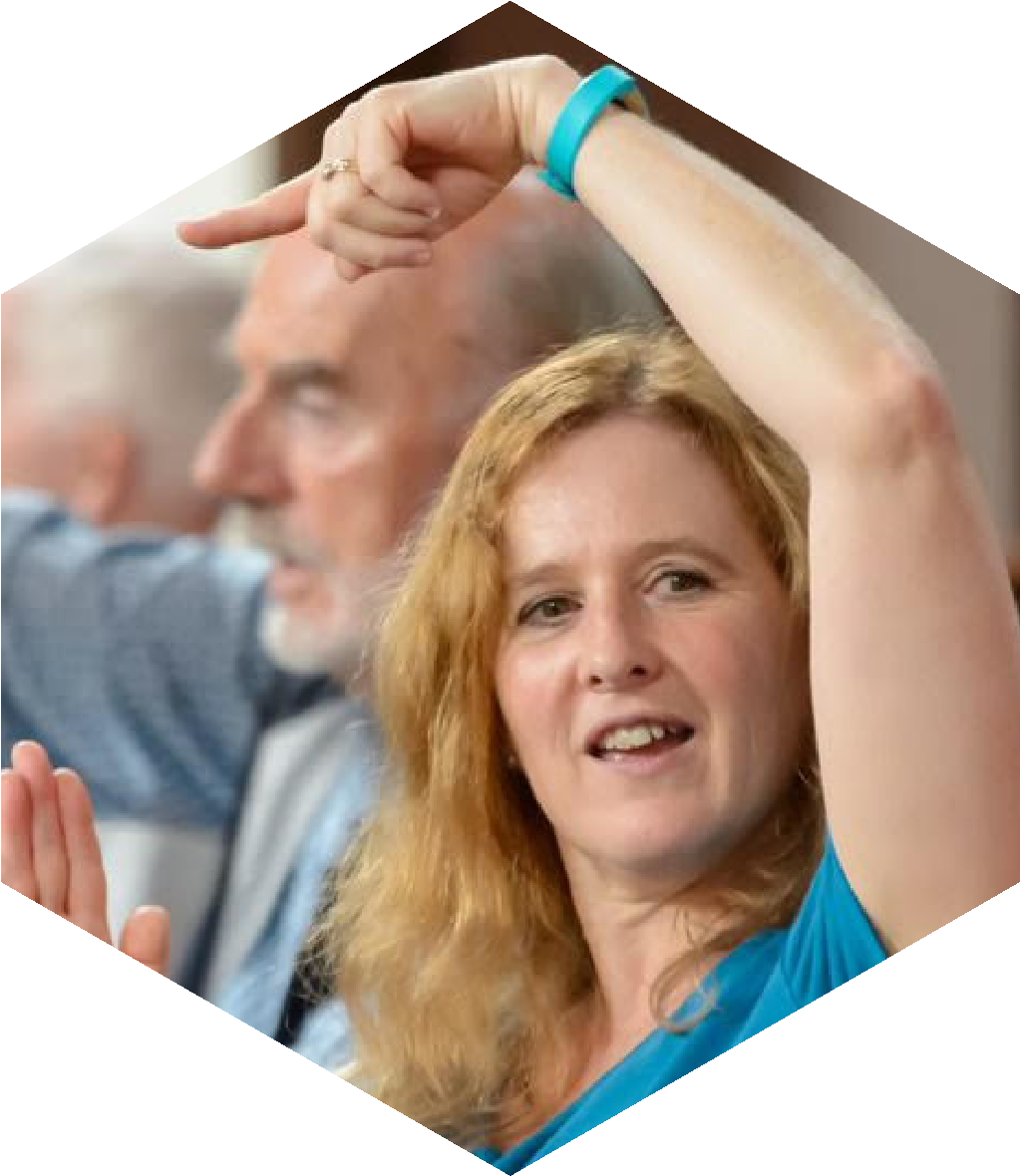 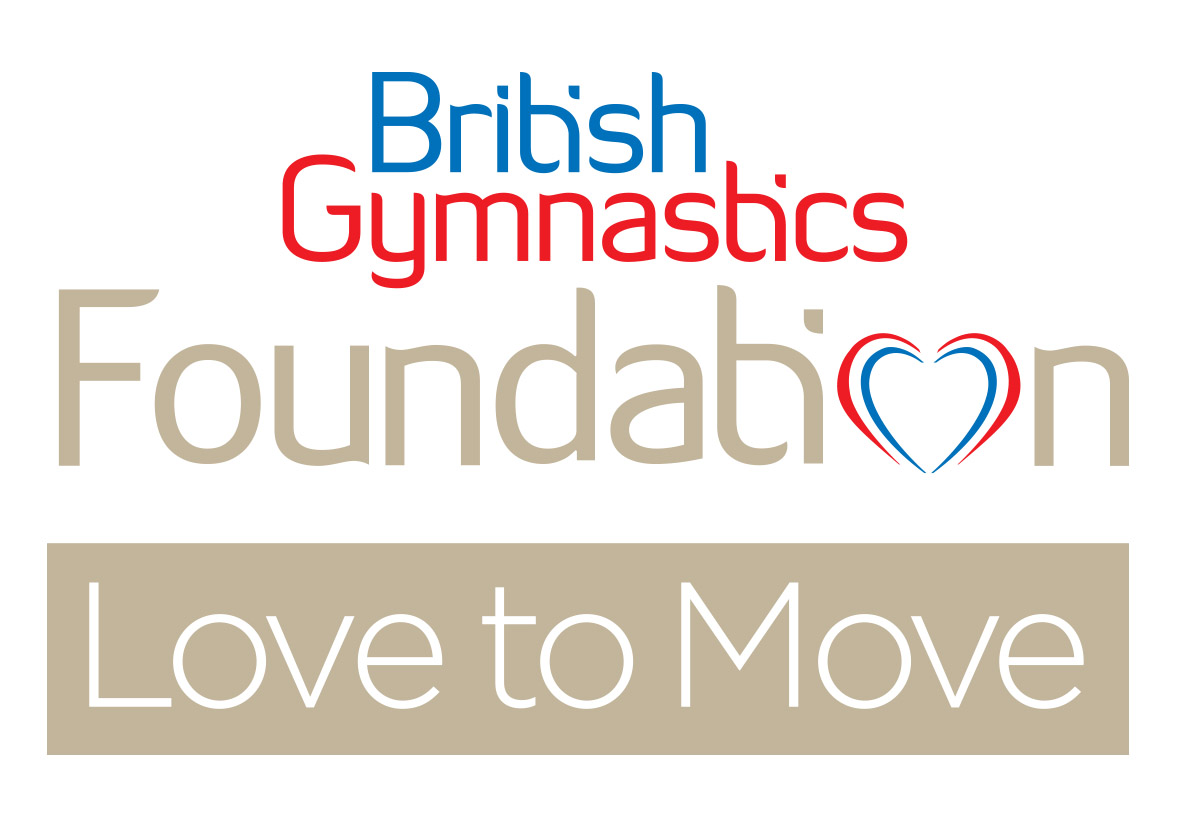 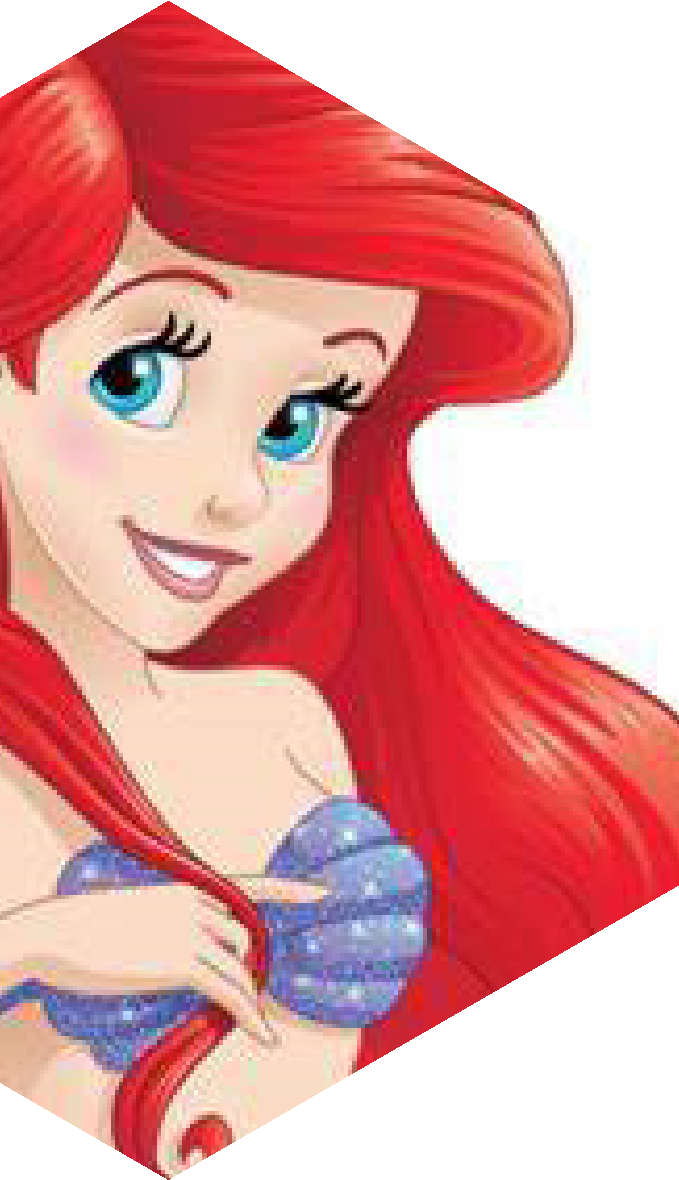 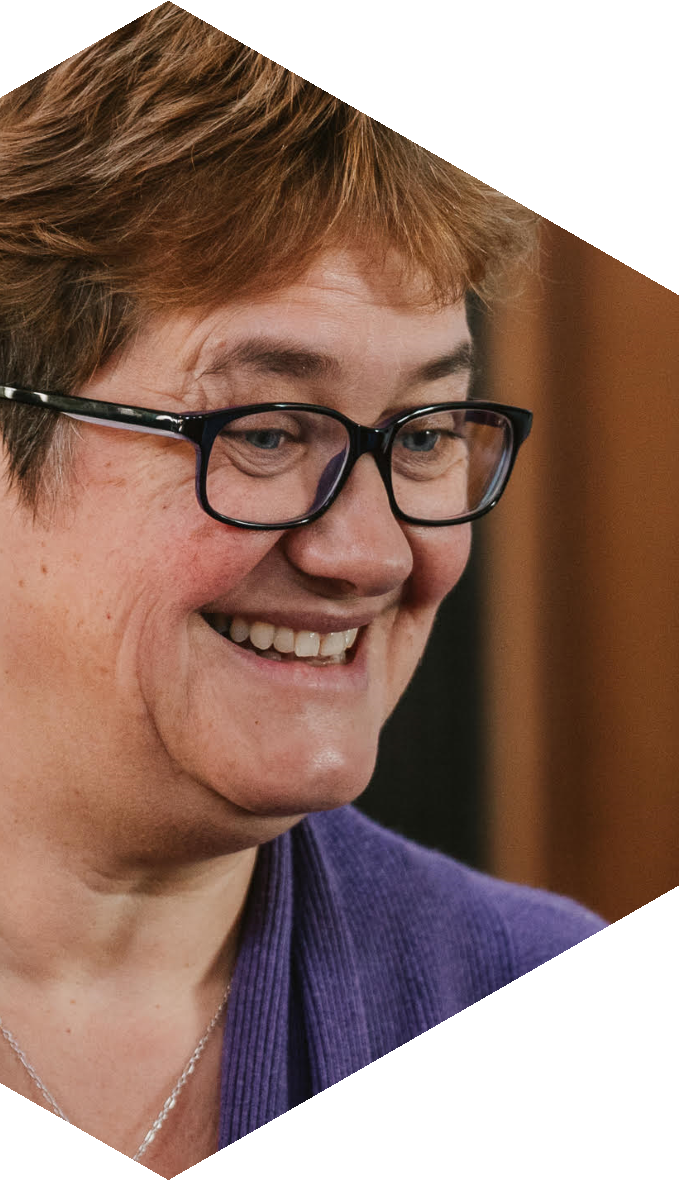 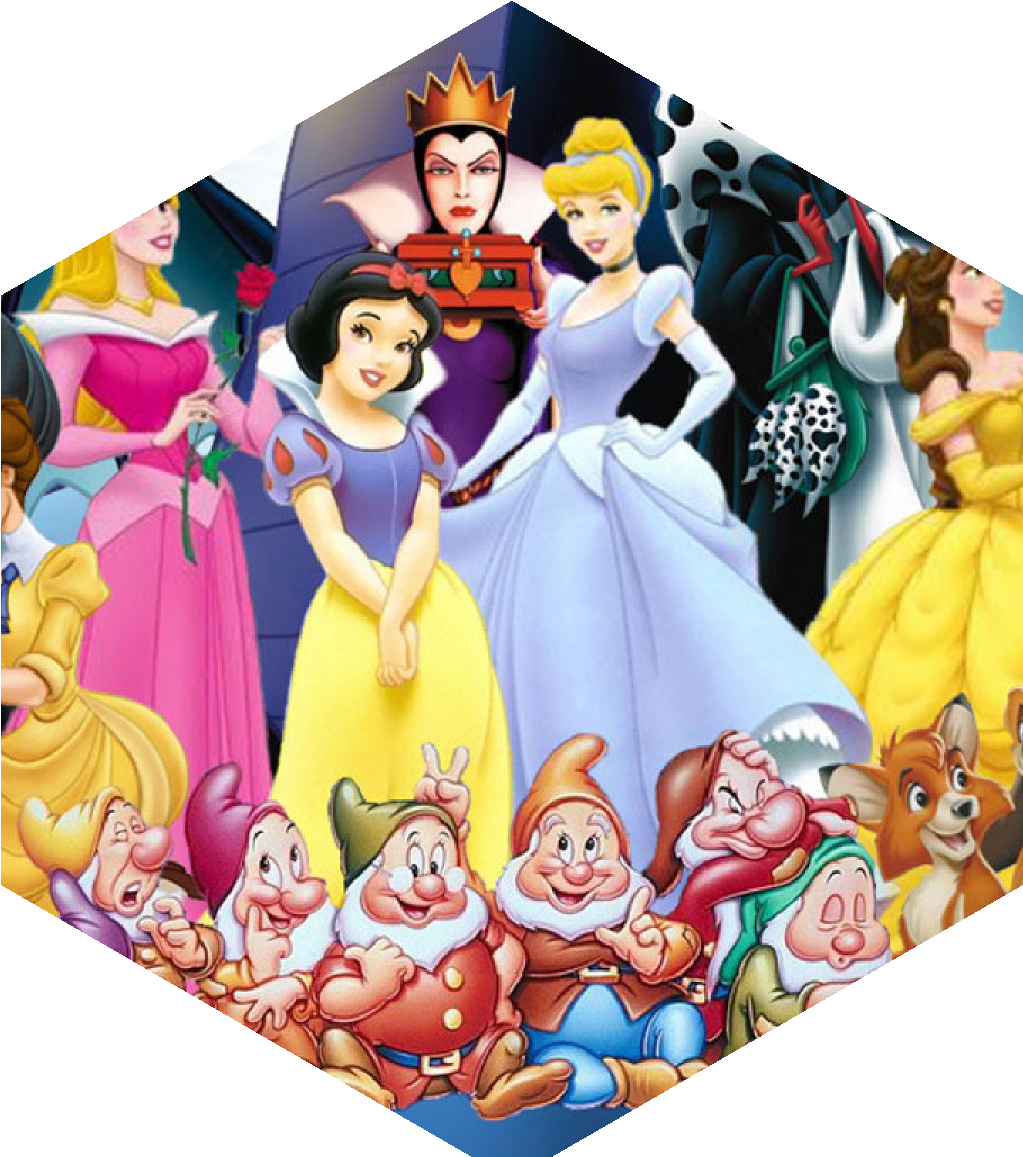 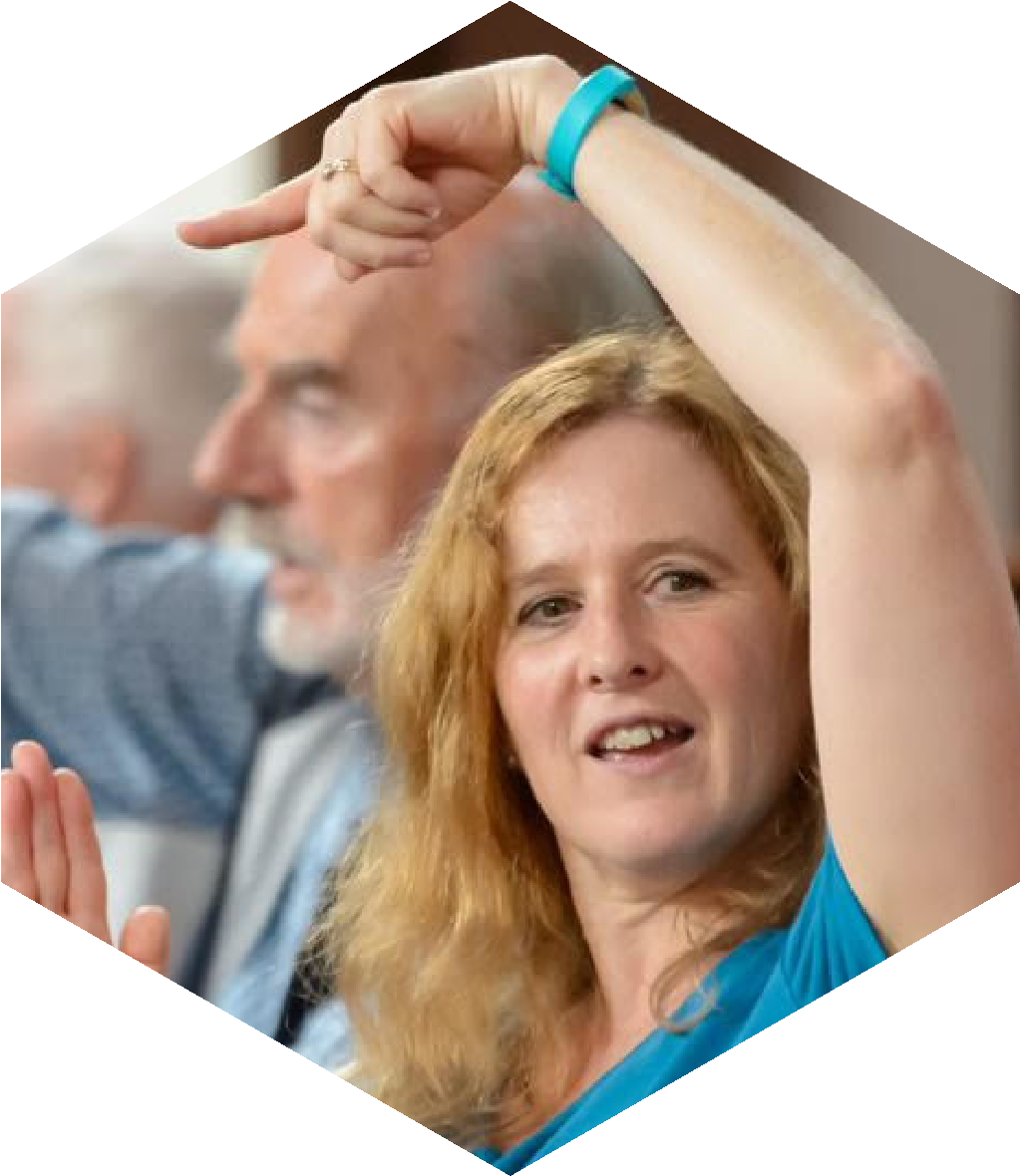 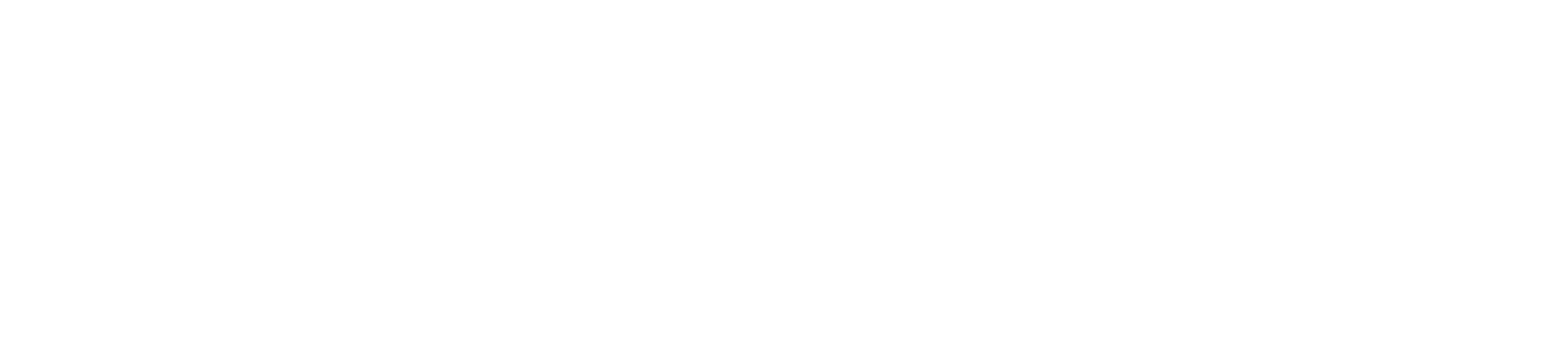 